от 1 марта 2021 года									           № 186О признании утратившим силу постановления администрации городского 
округа город Шахунья Нижегородской области от 04.07.2018 № 913 «О создании комиссии по проведению оценки последствий принятия решения о реконструкции, модернизации, изменении назначения или ликвидации объекта социальной инфраструктуры муниципальной образовательной организации, а также о реорганизации или ликвидации муниципальной образовательной организации городского округа город Шахунья Нижегородской области»Администрация городского округа город Шахунья п о с т а н о в л я е т:1. Признать утратившим силу постановление администрации городского округа город Шахунья Нижегородской области от 04.07.2018 № 913 «О создании комиссии по проведению оценки последствий принятия решения о реконструкции, модернизации, изменении назначения или ликвидации объекта социальной инфраструктуры муниципальной образовательной организации, а также о реорганизации или ликвидации муниципальной образовательной организации городского округа город Шахунья Нижегородской области».2. Настоящее постановление вступает в силу со дня подписания.3. Общему отделу администрации городского округа город Шахунья Нижегородской области разместить настоящее постановление на официальном сайте администрации городского округа город Шахунья Нижегородской области.Глава местного самоуправлениягородского округа город Шахунья						          Р.В.Кошелев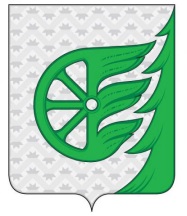 Администрация городского округа город ШахуньяНижегородской областиП О С Т А Н О В Л Е Н И Е